VIRGINIA 4-H ALL STAR AWARDS AND NOMINATIONS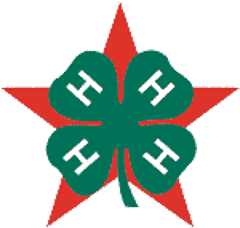 Who and Where to send ApplicationsThe below applications should be sent to: Michael McBride, Academic Counselor, Student Development Program Lead, Virginia Highlands Community College, P. O. Box 828, Abingdon, VA 24212 or email to mmcbride@vhcc.edu. Phone Number: 276-739-2402.C. Dean Allen Award for ExcellenceDottie Nelson Award NominationHall of Fame NominationBradshaw AwardWayne Keffer Scholarship ApplicationThe below application should be sent to the current 4-H All Star Big Chief.Chapter Charter Application